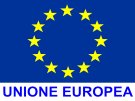 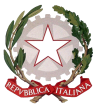 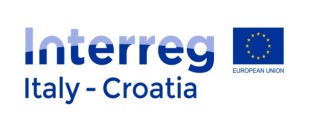 MODELLO DI MANIFESTAZIONE DI INTERESSEDICHIARAZIONE SOSTITUTIVA AI SENSI DEL D.P.R. 445/2000Oggetto: INDAGINE DI MERCATO ESPLORATIVA per manifestazioni di interesse a partecipare a successiva gara, mediante utilizzo del Mercato Elettronico della Pubblica Amministrazione (MEPA), per l’acquisizione di un servizio integrato per l’organizzazione degli incontri del Comitato di Sorveglianza del Programma di Cooperazione transfrontaliera Interreg V-A Italia-Croazia.CUP: H99G17000150007 - CIG: 708422141BDa inviare via posta PECIl/La sottoscritto/a  _______________________________________________________________nato/a _____________ il ________________________ C.F._______________________________ in qualità di titolare/legale rappresentante della ditta ______________________________________con sede a ___________________ Prov. ___ indirizzo ___________________________________Cap. _________ C.F./P.IVA _____________________________tel. _________________ fax ________________ e-mail ________________________________PEC _____________________________________manifesta il proprio interesse a partecipare alla procedura in oggetto in qualità di (indicare l’opzione pertinente):impresa singolaaltro (indicare la tipologia)…………………………………….e, consapevole delle sanzioni previste dall’art. 76 del DPR 445/2000 per le dichiarazioni mendaci:dichiaradi non incorrere in nessuno dei motivi di esclusione di cui al citato art. 80 del D. Lgs. 18 aprile 2016, n. 50;di essere in possesso dell’abilitazione ad operare nel MEPA e, in particolare, di essere abilitato al Bando “Eventi 2010 - servizi per eventi e per la comunicazione”;di essere in possesso di comprovata esperienza professionale nell’organizzazione di riunioni/eventi sia in Italia che in altre località europee, risultante da relazione illustrativa allegata, secondo il seguente criterio:attività svolta in modo continuativo: n. _____ eventi all’anno (dato medio degli ultimi 3 anni);di essere informato, ai sensi e per gli effetti del D.Lgs. n. 196/2003 e ss.mm.ii., che i dati personali raccolti saranno trattati, anche con strumenti informatici, esclusivamente nell’ambito del procedimento per il quale la presente dichiarazione viene resa.Allegati:eventuale copia procura notarile (generale o speciale) o altro documento da cui evincere i poteri di rappresentanza (solo se la manifestazione di interesse venga sottoscritta dal “Procuratore” del partecipante)relazione illustrativa attestante l’esperienza professionale, di cui ai requisiti specifici dell’avvisoData ______________					Informativa ai sensi degli artt. 7 e 13 del D.Lgs 196/2003I dati, gli elementi ed ogni informazione acquisita nell’ambito della presente procedura saranno utilizzati solo ed esclusivamente ai fini della stessa e saranno trattati con sistemi manuali e con strumenti informatici,  nel rispetto del D.Lgs. n. 196/2003 e ss.mm.ii. Il titolare del trattamento dei dati è la Regione del Veneto – Giunta Regionale.Il responsabile del trattamento dei dati personali è il Direttore della Unità Organizzativa AdG Italia-Croazia – dott. Silvia Majer. All’interessato competono i diritti previsti dall'articolo 7 del D.Lgs. n.196/2003. E’ possibile, quindi, chiedere al responsabile del trattamento ed agli incaricati, la correzione, l’integrazione dei propri dati e, ricorrendone gli estremi, la cancellazione o il blocco.